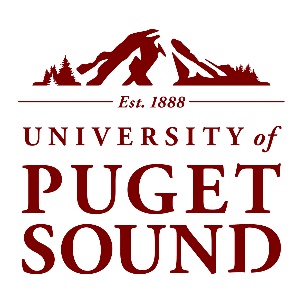 Policy NamePolicy Number [To Be Assigned by Office of General Counsel]Policy StatementBriefly explain the reason and background for the policy.CoverageDescribe whom the policy applies to – staff, students, faculty, and/or third parties such as vendors, consultants, visitors to campus, etc.DefinitionsDefinitions for terms used in this policy.Policy Section TitleSub-section Title (if needed)Policy textEffective DateThis policy is effective as of date [if applicable include “and supersedes the (policy name) as of that date”].Related Statutes, Regulations, and PoliciesStatute [include hyperlink]Regulation [include hyperlink]Related policy [include hyperlink]Policy Owner: Identify policy ownerPolicy Contact: List a phone number or email addressDate Adopted: Identify date policy was adoptedDate Last Reviewed: Identify date policy was most recently reviewed internallyDate Last Revised: Identify date policy was most recently revised